P r é n o m   N O M   –   nom du MétierP r é n o m   N O M   –   nom du Métier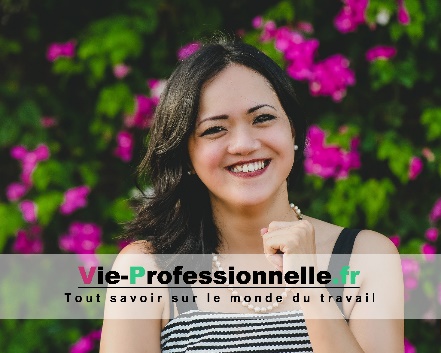 ÂgeNationalitéPermis ou pas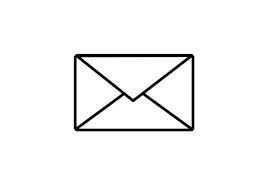 Adresse ligne 1Adresse ligne 2
CP et VILLE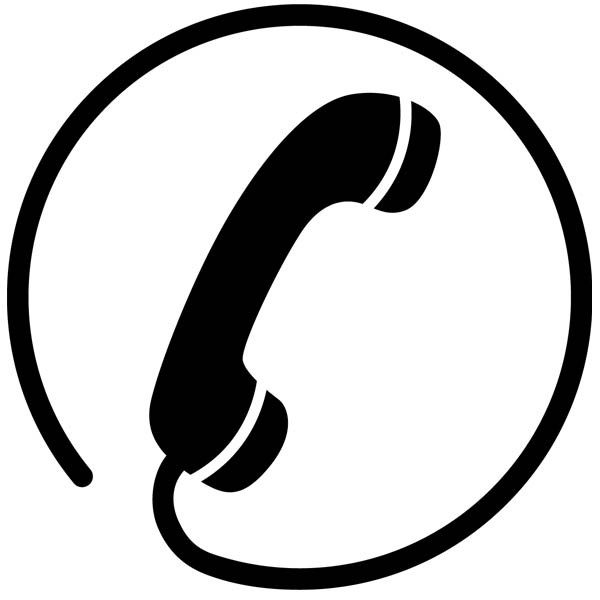 Numéro de téléphone@Adresse e-mailF O R M A T I O NÂgeNationalitéPermis ou pasAdresse ligne 1Adresse ligne 2
CP et VILLENuméro de téléphone@Adresse e-mailDate 	Nom de la formation Lieu de la formationDate 	Nom de la formation Lieu de la formationE X P É R I E N C E SÂgeNationalitéPermis ou pasAdresse ligne 1Adresse ligne 2
CP et VILLENuméro de téléphone@Adresse e-mailDate	Nom du métier Lieu de travail	Les tâches principalesDate	Nom du métier Lieu de travail	Les tâches principalesDate	Nom du métier Lieu de travail	Les tâches principalesDate	Nom du métier Lieu de travail	Les tâches principalesDate	Nom du métier Lieu de travail	Les tâches principalesDate	Nom du métier Lieu de travail	Les tâches principalesDate	Nom du métier Lieu de travail	Les tâches principalesC O M P É T E N C E SÂgeNationalitéPermis ou pasAdresse ligne 1Adresse ligne 2
CP et VILLENuméro de téléphone@Adresse e-mailDomaine de comp	Description détaillée de la compétence	Description détaillée de la compétence	Description détaillée de la compétence	Description détaillée de la compétence	Description détaillée de la compétenceDomaine de comp	Description détaillée de la compétence	Description détaillée de la compétence	Description détaillée de la compétence	Description détaillée de la compétence	Description détaillée de la compétenceDomaine de comp	Description détaillée de la compétence	Description détaillée de la compétence	Description détaillée de la compétence	Description détaillée de la compétence	Description détaillée de la compétenceC E N T R E S   D ’ I N T É R Ê TÂgeNationalitéPermis ou pasAdresse ligne 1Adresse ligne 2
CP et VILLENuméro de téléphone@Adresse e-mailCe que vous aimez 	Description détaillée de la compétenceCe que vous aimez	Description détaillée de la compétenceCe que vous aimez 	Description détaillée de la compétenceCe que vous aimez 	Description détaillée de la compétenceCe que vous aimez 	Description détaillée de la compétence